Scratchis toetatavad  programmeerimise kontseptsioonid ja oskusedInteraktiivsete lugude, mängude ja animatsioonide koostamise protsessis Scratchiga saab algaja teha endale selgeks mitmed rakenduste loomise  ja programmeerimise tähtsad oskused ja kontseptsioonid. Probleemide lahendamise ja  projektide disaini oskused  loogiline ja algoritmiline mõtleminesüsteemne lähenemine probleemide lahendamiseleideede arendus alates lähtekontseptsioonist kuni projekti lõpplahendusenikasutajaliideste loomise oskused ja kogemusedsilumise ja testimise vilumusedkeskendumisvõime ja visaduse arendamineFundamentaalsed ideed arvutitest ja programmeerimisestprogramm ütleb arvutile täpselt, mida teha, samm-sammultprogrammide koostamine ei nõua spetsiaalseid teadmisi, vaid selget ja hoolikat mõtlemistRakenduste loomise ja programmeerimise põhikontseptsioonid ja põhimõistedKontseptSelgitusSelgitusNäideNäideKasutajaliidesSõltumata programmeerimissüsteemist ja -keelest, kuulub rakenduse loomise protsessi  ka kasutajaliidese disain ja realiseerimine.Kasutajaliides sisaldab vahendeid, mille abil saab kasutaja suhelda programmiga: anda vajalikke korraldusi ja näha nende täitmise tulemusi, muuta algandmeid jm.Scratch’is luuakse liides laval. Selle elementideks võivad olla taustad, aktiivsed ja passiivsed spraidid, käsunupud, klahvid, muutujate monitorid jm.Teistes süsteemides kasutatakse selleks tavaliselt vorme ja dialoogibokse.Sõltumata programmeerimissüsteemist ja -keelest, kuulub rakenduse loomise protsessi  ka kasutajaliidese disain ja realiseerimine.Kasutajaliides sisaldab vahendeid, mille abil saab kasutaja suhelda programmiga: anda vajalikke korraldusi ja näha nende täitmise tulemusi, muuta algandmeid jm.Scratch’is luuakse liides laval. Selle elementideks võivad olla taustad, aktiivsed ja passiivsed spraidid, käsunupud, klahvid, muutujate monitorid jm.Teistes süsteemides kasutatakse selleks tavaliselt vorme ja dialoogibokse.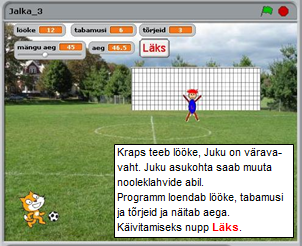 NäitaNäitaProgramm.Laused ja plokid.Programmiüksused:protseduurid ja skriptidProgramm on lausete (korralduste, käskude) kogum, mis määrab, milliseid tegevusi peab arvuti täitma andmete ja/või objektidega, ning tagab ka kasutajaliidese töö.Igas keeles on piiratud valik lauseid, mille esitamiseks on kindlad reeglid.Scratchis kujutavad käsud (laused) endast graafilisi plokke, mis on jagatud otstarbe alusel gruppidesse: Liikumine, Juhtimine jne. Plokiga on lause süntaks määratletud üheselt ja süntaksivigade tekkimine on peaaegu võimatu.Programm võib koosneda mitmest üksusest. Scratch’is nimetakse programmiüksusi skriptideks. Iga skript on seotud ühe kindla spraidiga ja määrab selle tegevusi. Ühel spraidil võib olla mitu skripti. Skript saab käivitada (öeldakse ka pöörduda, kutsuda välja) teisi skripte, mis kuuluvad samale spraidile või teistele spraitidele. Pöördumiseks kasutakse plokke teavita nimi või teavita nimi ja oota. Programm on lausete (korralduste, käskude) kogum, mis määrab, milliseid tegevusi peab arvuti täitma andmete ja/või objektidega, ning tagab ka kasutajaliidese töö.Igas keeles on piiratud valik lauseid, mille esitamiseks on kindlad reeglid.Scratchis kujutavad käsud (laused) endast graafilisi plokke, mis on jagatud otstarbe alusel gruppidesse: Liikumine, Juhtimine jne. Plokiga on lause süntaks määratletud üheselt ja süntaksivigade tekkimine on peaaegu võimatu.Programm võib koosneda mitmest üksusest. Scratch’is nimetakse programmiüksusi skriptideks. Iga skript on seotud ühe kindla spraidiga ja määrab selle tegevusi. Ühel spraidil võib olla mitu skripti. Skript saab käivitada (öeldakse ka pöörduda, kutsuda välja) teisi skripte, mis kuuluvad samale spraidile või teistele spraitidele. Pöördumiseks kasutakse plokke teavita nimi või teavita nimi ja oota. 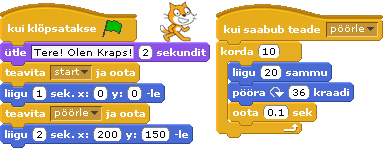 Näita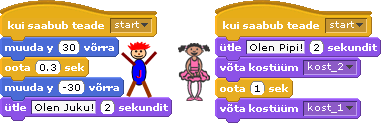 Programm koosneb neljast skriptist. Kaks on spraidi Kraps omad, Jukul ja Plikal on üks skript. Kui klõpsatakse rohelist lippu, algab Krapsu esimese skripti täitmine. Peale ”teretamist” käivitab antud skript käsuga teavita start ja oota korraga Juku ja Plika skriptid, mis algavad plokkidega kui saabub teade start,  ning ootab, kuni nende täitmine jõuab lõpuni. Seejärel jätkub Krapsu skripti täitmine. Kraps liigub lava keskpunkti ja käivitatakse sama spraidi teine skript. Peale selle töö lõppu jätkatakse esimese skripti täitmist, mis viib Krapsu etteantud punkti. NäitaProgramm koosneb neljast skriptist. Kaks on spraidi Kraps omad, Jukul ja Plikal on üks skript. Kui klõpsatakse rohelist lippu, algab Krapsu esimese skripti täitmine. Peale ”teretamist” käivitab antud skript käsuga teavita start ja oota korraga Juku ja Plika skriptid, mis algavad plokkidega kui saabub teade start,  ning ootab, kuni nende täitmine jõuab lõpuni. Seejärel jätkub Krapsu skripti täitmine. Kraps liigub lava keskpunkti ja käivitatakse sama spraidi teine skript. Peale selle töö lõppu jätkatakse esimese skripti täitmist, mis viib Krapsu etteantud punkti. Objektid (spraidid). Objektideomadused, meetodid ja sündmusedScratch’is on kesksel kohal graafilised objektid, mida nimetakse spraitideks (sprite) ning nende kostüümid.  Objektideks on samuti ka lava ja selle taustad. Kuigi Scratch ei ole formaalselt objektorienteeritud süsteem, on sageli otstarbekas seda käsitleda tuginedes objektorienteeritud lähenemisviisile.Iga objektiga on seotud teatud valik omadusi:  nimi, asukoht laval (x-y),  suurus, värvus jm, ning meetodeid, mille abil määratakse tegevusi antud tüüpi objektiga: asukoha muutmine,  pööramine, suuruse ja värvuse muutmine jm. Käsuplokid vastavad sisuliselt meetoditele.Objekt võib reageerida sündmustele: hiireklõps, vajutus etteantud klahvile, kokkupuude teise objektiga.Scratch’is on kesksel kohal graafilised objektid, mida nimetakse spraitideks (sprite) ning nende kostüümid.  Objektideks on samuti ka lava ja selle taustad. Kuigi Scratch ei ole formaalselt objektorienteeritud süsteem, on sageli otstarbekas seda käsitleda tuginedes objektorienteeritud lähenemisviisile.Iga objektiga on seotud teatud valik omadusi:  nimi, asukoht laval (x-y),  suurus, värvus jm, ning meetodeid, mille abil määratakse tegevusi antud tüüpi objektiga: asukoha muutmine,  pööramine, suuruse ja värvuse muutmine jm. Käsuplokid vastavad sisuliselt meetoditele.Objekt võib reageerida sündmustele: hiireklõps, vajutus etteantud klahvile, kokkupuude teise objektiga.Skripti täitmine algab, kui klõpsatakse spraiti Kraps (reaktsioon sündmusele). Näita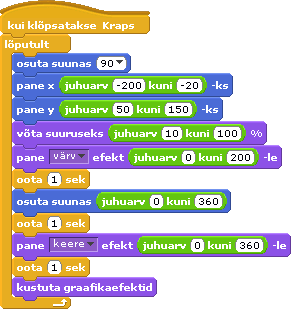 Skripti plokid muudavad objekti (spraidi) omadusi: suund, asukoht, suurus, värvus, keere. Skripti täitmine algab, kui klõpsatakse spraiti Kraps (reaktsioon sündmusele). NäitaSkripti plokid muudavad objekti (spraidi) omadusi: suund, asukoht, suurus, värvus, keere. Andmete liigidScratchis saab kasutada märk-, graafika- ja heliandmeid.Märkandmed: arvud ja tekstid ehk stringid. Neid saab kasutada paljudes plokkides (käskudes) konstantidena, muutujatena ja loendite elementidena. Väärtusi saab leida (tuletada) avaldiste ja funktsioonide abil.Graafikaandmed võivad esineda rakendustes kahes variandis: Spraidid ja lava taustad – imporditakse või tehakse graafikaredaktori abil. Käskude abil saab määrata erinevaid tegevusi nendega.Pliiatsi käskudega tehtavad joonisedHeliandmed. Saab kasutada erinevaid vahendeid helide tekitamiseks (plokid mängi nooti..., mängi trummi...  jm), importida ja lindistada heliklippe: kõne, muusika jm,Scratchis saab kasutada märk-, graafika- ja heliandmeid.Märkandmed: arvud ja tekstid ehk stringid. Neid saab kasutada paljudes plokkides (käskudes) konstantidena, muutujatena ja loendite elementidena. Väärtusi saab leida (tuletada) avaldiste ja funktsioonide abil.Graafikaandmed võivad esineda rakendustes kahes variandis: Spraidid ja lava taustad – imporditakse või tehakse graafikaredaktori abil. Käskude abil saab määrata erinevaid tegevusi nendega.Pliiatsi käskudega tehtavad joonisedHeliandmed. Saab kasutada erinevaid vahendeid helide tekitamiseks (plokid mängi nooti..., mängi trummi...  jm), importida ja lindistada heliklippe: kõne, muusika jm,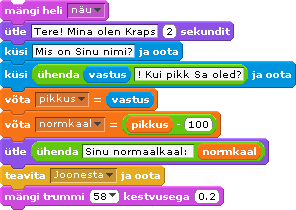 Skriptid demonstreerivad erinevat liiki andmete kasutamist. Märkandmed (arvud ja stringid) on kasutusel konstantidena ja muutujatena. Näita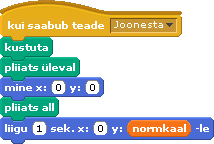 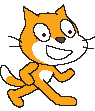 Graafikaandmeid esindab sprait Kraps ja pliiatsiga tehtav joon spraidi liikumisel. Heliandmetega on tegemist plokkide mängi heli ... ja mängi trummi... kasutamisel.Skriptid demonstreerivad erinevat liiki andmete kasutamist. Märkandmed (arvud ja stringid) on kasutusel konstantidena ja muutujatena. NäitaGraafikaandmeid esindab sprait Kraps ja pliiatsiga tehtav joon spraidi liikumisel. Heliandmetega on tegemist plokkide mängi heli ... ja mängi trummi... kasutamisel.Andmete organisatsioonOrganisatsiooni järgi eristatakse kõikides programmeerimiskeeltes:skalaarandmed: konstandid ja muutujadstruktuurandmed: tabelid, massiivid, loendid jmKonstantide väärtused esitatakse vahetult programmis. Ülaltoodud skripti näites on mitu arv- ja stringkonstanti. Need on plokkide väljades asuvad konkreetsed arvud: 2, 100, 58, 0.2, 0 jne; ja tekstid: ”Tere! Mina olen Kraps!”, ”Mis on Sinu nimi?” jne.Muutujad esitatakse programmis nimede abil, nende väärtusi programmis (skriptis) ei näe. Väärtused tekkivad tavaliselt programmi täitmise ajal. Näiteks muutuja pikkus väärtus tekkib sisestamisel käsuga küsi, muutuja  normkaal väärtus tekkib arvutuste tulemusena (pikkus – 100). Muutujate olemusest ja käsitlemisest vt allpool.Tabelid, massiivid, loendid kujutavad endast kindla struktuuriga väärtuste kogumeid. Scratch’is saab kasutada ainult loendeid, mis on massiivide erijuht (vt. allpool)Organisatsiooni järgi eristatakse kõikides programmeerimiskeeltes:skalaarandmed: konstandid ja muutujadstruktuurandmed: tabelid, massiivid, loendid jmKonstantide väärtused esitatakse vahetult programmis. Ülaltoodud skripti näites on mitu arv- ja stringkonstanti. Need on plokkide väljades asuvad konkreetsed arvud: 2, 100, 58, 0.2, 0 jne; ja tekstid: ”Tere! Mina olen Kraps!”, ”Mis on Sinu nimi?” jne.Muutujad esitatakse programmis nimede abil, nende väärtusi programmis (skriptis) ei näe. Väärtused tekkivad tavaliselt programmi täitmise ajal. Näiteks muutuja pikkus väärtus tekkib sisestamisel käsuga küsi, muutuja  normkaal väärtus tekkib arvutuste tulemusena (pikkus – 100). Muutujate olemusest ja käsitlemisest vt allpool.Tabelid, massiivid, loendid kujutavad endast kindla struktuuriga väärtuste kogumeid. Scratch’is saab kasutada ainult loendeid, mis on massiivide erijuht (vt. allpool)Organisatsiooni järgi eristatakse kõikides programmeerimiskeeltes:skalaarandmed: konstandid ja muutujadstruktuurandmed: tabelid, massiivid, loendid jmKonstantide väärtused esitatakse vahetult programmis. Ülaltoodud skripti näites on mitu arv- ja stringkonstanti. Need on plokkide väljades asuvad konkreetsed arvud: 2, 100, 58, 0.2, 0 jne; ja tekstid: ”Tere! Mina olen Kraps!”, ”Mis on Sinu nimi?” jne.Muutujad esitatakse programmis nimede abil, nende väärtusi programmis (skriptis) ei näe. Väärtused tekkivad tavaliselt programmi täitmise ajal. Näiteks muutuja pikkus väärtus tekkib sisestamisel käsuga küsi, muutuja  normkaal väärtus tekkib arvutuste tulemusena (pikkus – 100). Muutujate olemusest ja käsitlemisest vt allpool.Tabelid, massiivid, loendid kujutavad endast kindla struktuuriga väärtuste kogumeid. Scratch’is saab kasutada ainult loendeid, mis on massiivide erijuht (vt. allpool)Organisatsiooni järgi eristatakse kõikides programmeerimiskeeltes:skalaarandmed: konstandid ja muutujadstruktuurandmed: tabelid, massiivid, loendid jmKonstantide väärtused esitatakse vahetult programmis. Ülaltoodud skripti näites on mitu arv- ja stringkonstanti. Need on plokkide väljades asuvad konkreetsed arvud: 2, 100, 58, 0.2, 0 jne; ja tekstid: ”Tere! Mina olen Kraps!”, ”Mis on Sinu nimi?” jne.Muutujad esitatakse programmis nimede abil, nende väärtusi programmis (skriptis) ei näe. Väärtused tekkivad tavaliselt programmi täitmise ajal. Näiteks muutuja pikkus väärtus tekkib sisestamisel käsuga küsi, muutuja  normkaal väärtus tekkib arvutuste tulemusena (pikkus – 100). Muutujate olemusest ja käsitlemisest vt allpool.Tabelid, massiivid, loendid kujutavad endast kindla struktuuriga väärtuste kogumeid. Scratch’is saab kasutada ainult loendeid, mis on massiivide erijuht (vt. allpool)Muutujad ja omistamineMuutuja on mälupesa, kuhu programm saab salvestada väärtusi: arve ja stringe ning kasutada (lugeda) neid hiljem näiteks uute väärtuste leidmiseks.Scratch’is saab muutujaid  luua ja kasutada grupis Muutujad olevate plokkide abil. Loomisel saab anda muutujale nime, mida kasutatakse käskudes viitamiseks tema jooksvale väärtusele. Loomisel saab ka määrata, kas muutuja on kättesaadav kõikidele spraitidele (globaalne muutuja) või ainult ühele konkreetsele spraidile (lokaalne muutuja).Muutujatele väärtuste omistamiseks ja väärtuste muutmiseks kasutatakse plokke võta muutuja = avaldis  ja muuda muutuja avaldis võrra Muutuja väärtust saab kuvada laval nn monitori abil . Väärtust saab muuta ka ”käsitsi” liuguriga.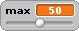 Programm imiteerib korvpalliviskeid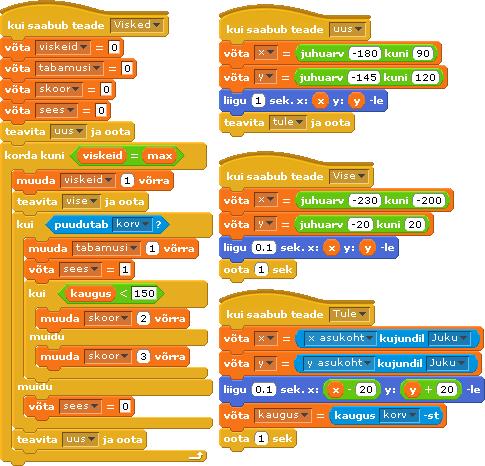 Näited: Korvpall  ja IdeaalProgramm imiteerib korvpalliviskeidNäited: Korvpall  ja IdeaalProgramm imiteerib korvpalliviskeidNäited: Korvpall  ja IdeaalLoendid (massiivid)Scratch’i loend vastab enam-vähem teistes keeltes kasutatavatele dünaamilistele ühemõõtmelistele massiividele. Taoline massiiv kujutab endast järjestatud mälupesade (elementide) kogumit. Elementidele saab viidata massiivi nime ja indeksite abil.Scratch’is saab luua ja kasutada loendeid grupi Muutujad plokkidega. Viimaste abil saab lisada elemente loendi lõppu ja vahele, asendada ja eemaldada elemente, viidata elementidele jm.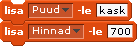 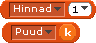 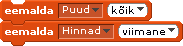 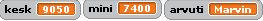 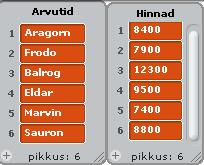 Skript keskmise hinna leidmiseks  Näita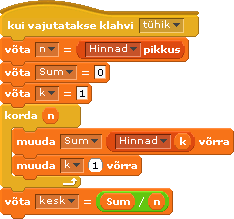 Skript keskmise hinna leidmiseks  NäitaSkript keskmise hinna leidmiseks  NäitaAvaldised,  tehted ja funktsioonidAvaldise abil saab anda eeskirja vajaliku väärtuse  leidmiseks. Avaldiste loomiseks kasutatakse Scratch’is grupi Tehted plokke.Avaldis koosneb operandidest ja tehetest.Operandideks võivad olla: konstandid, muutujad, funktsioonid, loendite elemendid.Sõltuvalt tehetest võib avaldised jagada järgmistesse rühmadesse:arvavaldised: +, -, *, /stringavaldised: ühenda, eraldavõrdlused: <, =, >loogikaavaldised: ja, või, mitteAvaldistes saab kasutada mitmeid funktsioone: abs, sqrt (ruutjuur), sin, cos, asin, log, ln jm.Sisuliselt on funktsioonideks ka eraldi esitaud plokid; mod (jääk), ümarda ja juhuarv.NB! Sulge tehete järjekorra määramiseks Scratch’is kasutada ei saa. Iga tehte plokki võib lugeda sulgudes olevaks avaldise osaks.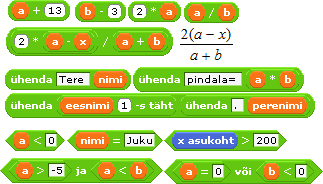 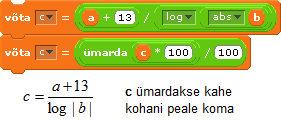 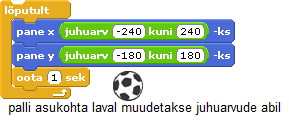 Näide IdeaalNäide IdeaalNäide IdeaalJoonistamine,joonestamineEnamikes programmeerimiskeeltes on olemas vahendid, mis võimaldavad programmil luua jooniseid. 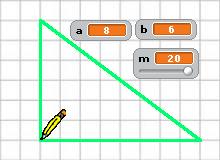 Scratch’is on peamised vahendid selleks gruppides Pliiats ja Liikumine.Kõrvalolev skript joonistab täisnurkse kolmnurga, mille külgede pikkused a ja b tekitatakse juhuarvude abil.Täisnurk pannakse lava keskele: punkti (0,0). Muutuja m abil määratakse mastaap: punktide arv ühes pikkusühikus. 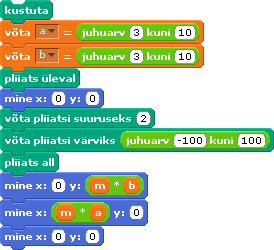 Demo Rist_RingDemo Rist_RingDemo Rist_RingMärkandmete sisestamine ja väljastamineÜlesannete lahendamisel on programmil sageli vaja saada algandmeid ja  peegeldada tulemusi. Esimesel juhul räägitakse andmete sisestamisest (lugemisest) , teisel juhul andmete väljastamisest (kirjutamine, kuvamine).Scratch’is saab andmete sisestamiseks kasutada muutujate liuguritega monitore (ainult arvud) ja plokki küsi, mis võimaldab sisestada arve ja tekste dialoogirežiimis.Tulemusi saab väljastada muutujate ja/või loendite monitoridega või plokkidega ütle.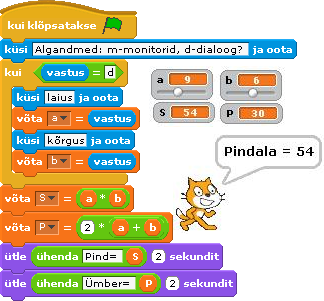 Näide IdeaalNäide IdeaalNäide IdeaalProtsesside juhtimineVäga tähtsal kohal ülesannete lahendamisel on tegevuste täitmise järjekorra määramine. Just selles seisneb programmeerimise kunst. Vajalikud tegevused ja nende järjekord ei sõltu üldiselt kasutatavast keelest, vaid tulenevad ülesande olemusest ehk selle lahendamise algoritmist.Võib eristada nelja liiki protsesse: jada ehk järjestikune protsess, kordus ehk tsükliline protsess, valik ehk hargnev protsess ning paralleelne protsess.Programmeerimiskeeltes on olemas vahendid erinevat liiki protsesside kirjeldamiseks.Väga tähtsal kohal ülesannete lahendamisel on tegevuste täitmise järjekorra määramine. Just selles seisneb programmeerimise kunst. Vajalikud tegevused ja nende järjekord ei sõltu üldiselt kasutatavast keelest, vaid tulenevad ülesande olemusest ehk selle lahendamise algoritmist.Võib eristada nelja liiki protsesse: jada ehk järjestikune protsess, kordus ehk tsükliline protsess, valik ehk hargnev protsess ning paralleelne protsess.Programmeerimiskeeltes on olemas vahendid erinevat liiki protsesside kirjeldamiseks.Väga tähtsal kohal ülesannete lahendamisel on tegevuste täitmise järjekorra määramine. Just selles seisneb programmeerimise kunst. Vajalikud tegevused ja nende järjekord ei sõltu üldiselt kasutatavast keelest, vaid tulenevad ülesande olemusest ehk selle lahendamise algoritmist.Võib eristada nelja liiki protsesse: jada ehk järjestikune protsess, kordus ehk tsükliline protsess, valik ehk hargnev protsess ning paralleelne protsess.Programmeerimiskeeltes on olemas vahendid erinevat liiki protsesside kirjeldamiseks.Väga tähtsal kohal ülesannete lahendamisel on tegevuste täitmise järjekorra määramine. Just selles seisneb programmeerimise kunst. Vajalikud tegevused ja nende järjekord ei sõltu üldiselt kasutatavast keelest, vaid tulenevad ülesande olemusest ehk selle lahendamise algoritmist.Võib eristada nelja liiki protsesse: jada ehk järjestikune protsess, kordus ehk tsükliline protsess, valik ehk hargnev protsess ning paralleelne protsess.Programmeerimiskeeltes on olemas vahendid erinevat liiki protsesside kirjeldamiseks.Jada ehk järjestikune protsessProgrammi koostamisel peab arvestama, et plokkide poolt määratud tegevusi täidetakse kindlas järjekorras. Lihtsamal juhul on tegemist järjestikuse protsessiga, kus plokke täidetakse järjest ülevalt alla.Programmi koostamisel peab arvestama, et plokkide poolt määratud tegevusi täidetakse kindlas järjekorras. Lihtsamal juhul on tegemist järjestikuse protsessiga, kus plokke täidetakse järjest ülevalt alla.Programmi koostamisel peab arvestama, et plokkide poolt määratud tegevusi täidetakse kindlas järjekorras. Lihtsamal juhul on tegemist järjestikuse protsessiga, kus plokke täidetakse järjest ülevalt alla.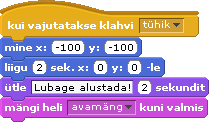 Kordus ehk tsükliline protsessKorduste kirjeldamiseks on Scratch’is, nagu ka teistes keeltes, mitu lauset (plokki): lõputult, korda n, korda kuni tingimus, lõputult kui tingimus. Ploki lõputult sees olevaid plokke täidetakse põhimõtteliselt lõpmatult. Skripti töö saab katkestada näiteks punase nupuga. Korduse sees võib olla üks või mitu plokki kui tingimus, mis tingimuse täitumisel katkestab vastavate plokkide abil skripti (plokk peata skript) või terve programmi töö (peata kõik).Korduste kirjeldamiseks on Scratch’is, nagu ka teistes keeltes, mitu lauset (plokki): lõputult, korda n, korda kuni tingimus, lõputult kui tingimus. Ploki lõputult sees olevaid plokke täidetakse põhimõtteliselt lõpmatult. Skripti töö saab katkestada näiteks punase nupuga. Korduse sees võib olla üks või mitu plokki kui tingimus, mis tingimuse täitumisel katkestab vastavate plokkide abil skripti (plokk peata skript) või terve programmi töö (peata kõik).Korduste kirjeldamiseks on Scratch’is, nagu ka teistes keeltes, mitu lauset (plokki): lõputult, korda n, korda kuni tingimus, lõputult kui tingimus. Ploki lõputult sees olevaid plokke täidetakse põhimõtteliselt lõpmatult. Skripti töö saab katkestada näiteks punase nupuga. Korduse sees võib olla üks või mitu plokki kui tingimus, mis tingimuse täitumisel katkestab vastavate plokkide abil skripti (plokk peata skript) või terve programmi töö (peata kõik).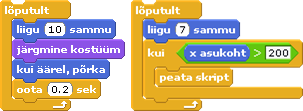 Esimese ploki toimel ”jalutab” sprait lõpmatult laval edasi-tagasi. Katkestada saab punase nupu abil. Teise ploki täitmisel liigub sprait vasakult paremale. Liikumine (kordamine) lõpeb, kui spraidi x-koordinaat saab suuremaks 200-st.Kordus ehk tsükliline protsessKäsu korda n täitmisel korratakse ploki sees olevaid plokke n korda. Kordamiste arv (n) võib olla antud konstandi, muutuja või avaldise abil.Käsu korda n täitmisel korratakse ploki sees olevaid plokke n korda. Kordamiste arv (n) võib olla antud konstandi, muutuja või avaldise abil.Käsu korda n täitmisel korratakse ploki sees olevaid plokke n korda. Kordamiste arv (n) võib olla antud konstandi, muutuja või avaldise abil.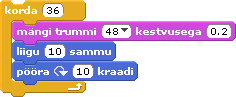 Objekt (näiteks kiisu) ”põristab” trummi ja teeb ringi (liikudes ja pööreldes 360o) laval NäitaKordus ehk tsükliline protsessKäsu korda kuni tingimus täitmisel korratakse ploki sees olevaid plokke seni, kuni tingimus saab tõeseks.Käsu korda kuni tingimus täitmisel korratakse ploki sees olevaid plokke seni, kuni tingimus saab tõeseks.Käsu korda kuni tingimus täitmisel korratakse ploki sees olevaid plokke seni, kuni tingimus saab tõeseks.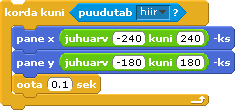 Kordus ehk tsükliline protsessKäsu korda kui  tingimus täitmisel korratakse ploki sees olevaid plokke seni, kui tingimus on tõeneKäsu korda kui  tingimus täitmisel korratakse ploki sees olevaid plokke seni, kui tingimus on tõeneKäsu korda kui  tingimus täitmisel korratakse ploki sees olevaid plokke seni, kui tingimus on tõene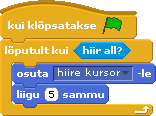 Valik ehk hargnev protsess Plokkidega kui tingimus ja kui tingimus muidu saab kirjeldada valikuid ehk hargnevaid protsesse.Lause kui ... korral (valik ühest) täidetakse ploki sees olevad plokid, kui tingimus on tõene, vastupidisel juhul jäetakse need vahele.Lause kui ... muidu korral (kahendvalik). Kui tingimus on tõene, täidetakse esimeses harus olevad plokid, vastupidisel juhul teises harus olevad plokid.Plokkidega kui tingimus ja kui tingimus muidu saab kirjeldada valikuid ehk hargnevaid protsesse.Lause kui ... korral (valik ühest) täidetakse ploki sees olevad plokid, kui tingimus on tõene, vastupidisel juhul jäetakse need vahele.Lause kui ... muidu korral (kahendvalik). Kui tingimus on tõene, täidetakse esimeses harus olevad plokid, vastupidisel juhul teises harus olevad plokid.Plokkidega kui tingimus ja kui tingimus muidu saab kirjeldada valikuid ehk hargnevaid protsesse.Lause kui ... korral (valik ühest) täidetakse ploki sees olevad plokid, kui tingimus on tõene, vastupidisel juhul jäetakse need vahele.Lause kui ... muidu korral (kahendvalik). Kui tingimus on tõene, täidetakse esimeses harus olevad plokid, vastupidisel juhul teises harus olevad plokid.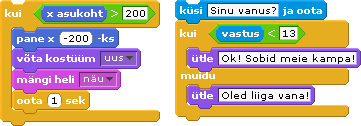 Esimeses plokis kontrollitakse tingumust,  kas x-koordinaat on suurem 200-st, kui jah, täidetakse sisemised plokid. Teises skripti fragmendis kuvatakse teade sõltuvalt sisestatud vanusest. Näide IdeaalHarud ehk  paralleelsed protsessidKahte või enamat skripti (protsessi) saab täita samaaegselt ehk  paralleelselt. Paralleelset täitmist saab määrata mitmel erineval viisil. Näiteks kõik skriptid, mille esimeseks plokiks on rohelise lipuga plokk, käivitatakse samaaegselt ja täidetakse paralleelselt, kui klõpsatakse rohelist lippu. Paralleelselt täidetakse ka skripte, mis algavad plokiga kui saabub teade nimi, milles on kasutusel sama nimi.Kahte või enamat skripti (protsessi) saab täita samaaegselt ehk  paralleelselt. Paralleelset täitmist saab määrata mitmel erineval viisil. Näiteks kõik skriptid, mille esimeseks plokiks on rohelise lipuga plokk, käivitatakse samaaegselt ja täidetakse paralleelselt, kui klõpsatakse rohelist lippu. Paralleelselt täidetakse ka skripte, mis algavad plokiga kui saabub teade nimi, milles on kasutusel sama nimi.Kahte või enamat skripti (protsessi) saab täita samaaegselt ehk  paralleelselt. Paralleelset täitmist saab määrata mitmel erineval viisil. Näiteks kõik skriptid, mille esimeseks plokiks on rohelise lipuga plokk, käivitatakse samaaegselt ja täidetakse paralleelselt, kui klõpsatakse rohelist lippu. Paralleelselt täidetakse ka skripte, mis algavad plokiga kui saabub teade nimi, milles on kasutusel sama nimi.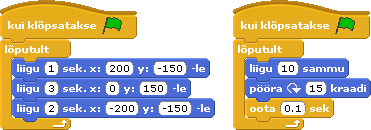 Üks objekt liigub pidevalt mööda kolmnurkset trajektoori, teine mööda ringikujulist.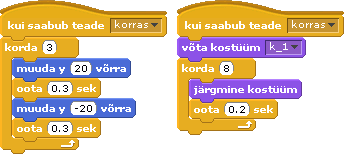 Kui saabub teade ”korras”, teeb üks objekt 3 hüpet, teine vahetab 8 korda kostüümi. Vt. projekt TantsudSündmusedObjektid võivad reageerida teatud sündmustele: vajutus mingile klahvile, objekti klõpsamine hiirega, kokkupuude teise objektiga või lava servaga jm.  Skriptides võib ette näha reaktsioone kindlatele sündmustele. Peamisteks vahenditeks sündmuste haldamisele on nn päiseplokid:      kui vajutatakse klahvi  ja      kui klõpsatakse spraitiSkriptide sees leiab  sageli kasutust plokk     kui puudutab {sprait | serv | kursor} Kui antud sprait puudutab teist spraiti, lava serva või hiire kursorit, tagastab plokk väärtuse tõene. Põhimõtteliselt on sündmusega tegemist ka rohelise lipu kasutamisel ja skriptide käivitamisel plokkide teavita ja kui saabub teade abil (vt allpool).Objektid võivad reageerida teatud sündmustele: vajutus mingile klahvile, objekti klõpsamine hiirega, kokkupuude teise objektiga või lava servaga jm.  Skriptides võib ette näha reaktsioone kindlatele sündmustele. Peamisteks vahenditeks sündmuste haldamisele on nn päiseplokid:      kui vajutatakse klahvi  ja      kui klõpsatakse spraitiSkriptide sees leiab  sageli kasutust plokk     kui puudutab {sprait | serv | kursor} Kui antud sprait puudutab teist spraiti, lava serva või hiire kursorit, tagastab plokk väärtuse tõene. Põhimõtteliselt on sündmusega tegemist ka rohelise lipu kasutamisel ja skriptide käivitamisel plokkide teavita ja kui saabub teade abil (vt allpool).Objektid võivad reageerida teatud sündmustele: vajutus mingile klahvile, objekti klõpsamine hiirega, kokkupuude teise objektiga või lava servaga jm.  Skriptides võib ette näha reaktsioone kindlatele sündmustele. Peamisteks vahenditeks sündmuste haldamisele on nn päiseplokid:      kui vajutatakse klahvi  ja      kui klõpsatakse spraitiSkriptide sees leiab  sageli kasutust plokk     kui puudutab {sprait | serv | kursor} Kui antud sprait puudutab teist spraiti, lava serva või hiire kursorit, tagastab plokk väärtuse tõene. Põhimõtteliselt on sündmusega tegemist ka rohelise lipu kasutamisel ja skriptide käivitamisel plokkide teavita ja kui saabub teade abil (vt allpool).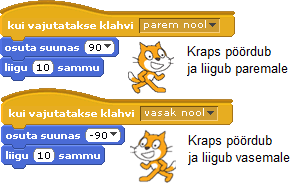 Kui klõpsatakse rohelist lippu, võetakse muutujate väärtuseks 0 ja pall läheb algseisu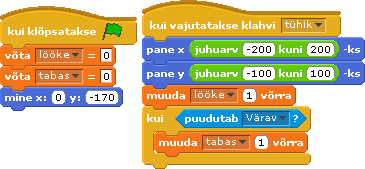 Kui vajutatakse tühikut, muudetakse juhuarvudega palli asukohta ja suurendatakse löökide arvu ühe võrra. Kui pall puudutab väravat, lisatakse 1 muutujale tabas. Proovige!Dünaamiline interaktsioonObjekte saab mõjutada nö reaalajas hiire kursoriga (hiire liigutamisega), heliga jm., kasutades grupi Andurid plokke hiire x, hiire y, helitugevus jmObjekte saab mõjutada nö reaalajas hiire kursoriga (hiire liigutamisega), heliga jm., kasutades grupi Andurid plokke hiire x, hiire y, helitugevus jmObjekte saab mõjutada nö reaalajas hiire kursoriga (hiire liigutamisega), heliga jm., kasutades grupi Andurid plokke hiire x, hiire y, helitugevus jmKui klõpsatakse lippu, liigub objekt horisontaalsuunas koos hiire kursoriga ja muudab omaduse keere suurust, vastavalt y väärtusele.Proovige!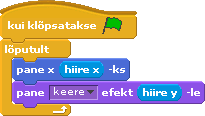 Koostöö spraitide ja skriptide vahel.Kui programm koosneb mitmest skriptist tekib sageli vajadus nende töö koordineerimiseks ja sünkroniseerimiseks. Üks skript võib pöörduda teiste poole, need omakorda järgmiste poole jne. Skriptide koostöö korraldamisel kasutatakse plokke   teavita teade ja   teavita teade ja oota  ning   kui saabub teadeSiin vaadeldav programm koosneb neljast skriptist. Rohelise lipuga skript on peaskript. Sellest algab programmi töö ning ta käivitab teisi. Kui kasutaja sisestab tähe ”d”, käivitatakse skript Loe ning peale selle töö lõppu pannakse tööle skript Arvuta. Kui sisestati d-st erinev väärtus, käivitatakse kohe Arvuta. Kui programm koosneb mitmest skriptist tekib sageli vajadus nende töö koordineerimiseks ja sünkroniseerimiseks. Üks skript võib pöörduda teiste poole, need omakorda järgmiste poole jne. Skriptide koostöö korraldamisel kasutatakse plokke   teavita teade ja   teavita teade ja oota  ning   kui saabub teadeSiin vaadeldav programm koosneb neljast skriptist. Rohelise lipuga skript on peaskript. Sellest algab programmi töö ning ta käivitab teisi. Kui kasutaja sisestab tähe ”d”, käivitatakse skript Loe ning peale selle töö lõppu pannakse tööle skript Arvuta. Kui sisestati d-st erinev väärtus, käivitatakse kohe Arvuta. Kui programm koosneb mitmest skriptist tekib sageli vajadus nende töö koordineerimiseks ja sünkroniseerimiseks. Üks skript võib pöörduda teiste poole, need omakorda järgmiste poole jne. Skriptide koostöö korraldamisel kasutatakse plokke   teavita teade ja   teavita teade ja oota  ning   kui saabub teadeSiin vaadeldav programm koosneb neljast skriptist. Rohelise lipuga skript on peaskript. Sellest algab programmi töö ning ta käivitab teisi. Kui kasutaja sisestab tähe ”d”, käivitatakse skript Loe ning peale selle töö lõppu pannakse tööle skript Arvuta. Kui sisestati d-st erinev väärtus, käivitatakse kohe Arvuta. 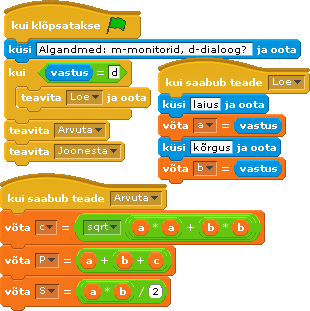 Ootamata Arvuta töö lõppu, pannakse tööle ka skript Joonesta (ei ole siin näidatud, on analoogne skriptiga punktis Joonestamine). Näide.AlgoritmimineAlgoritmi all mõistetakse eeskirja, mis määrab, milliseid tegevusi ja mis järjekorras peab täitma antud ülesande lahendamiseks või töö täitmiseks. Vajalikud tegevused ja nende täitmise järjekord üldiselt ei sõltu konkreetsest keelest vaid ülesandest või mudelist. Tegevused algoritmis esitatakse üldisemal kujul. Viimasel ajal kasutatakse algoritmide esitamiseks sageli modelleerimiskeelt UML. Scratch’i skripte võib vaadelda kui ühte algoritmide esitusviisi.Algoritmi all mõistetakse eeskirja, mis määrab, milliseid tegevusi ja mis järjekorras peab täitma antud ülesande lahendamiseks või töö täitmiseks. Vajalikud tegevused ja nende täitmise järjekord üldiselt ei sõltu konkreetsest keelest vaid ülesandest või mudelist. Tegevused algoritmis esitatakse üldisemal kujul. Viimasel ajal kasutatakse algoritmide esitamiseks sageli modelleerimiskeelt UML. Scratch’i skripte võib vaadelda kui ühte algoritmide esitusviisi.Algoritmi all mõistetakse eeskirja, mis määrab, milliseid tegevusi ja mis järjekorras peab täitma antud ülesande lahendamiseks või töö täitmiseks. Vajalikud tegevused ja nende täitmise järjekord üldiselt ei sõltu konkreetsest keelest vaid ülesandest või mudelist. Tegevused algoritmis esitatakse üldisemal kujul. Viimasel ajal kasutatakse algoritmide esitamiseks sageli modelleerimiskeelt UML. Scratch’i skripte võib vaadelda kui ühte algoritmide esitusviisi.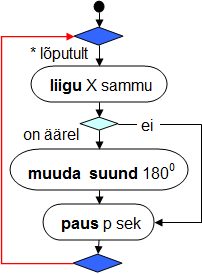 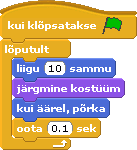 Demod: Jalka, Ruutvõrrand, Maks_VekModelleerimineScratch’i vahendeid saab kasutada objektorienteeritud modelleerimise põhimõistete selgitamiseks ja illustreerimiseks.Scratch’i spraidid kuuluvad ühte  universaalsesse  klassi - Sprait. Spraitidel on kindel valik omadusi: nimi, asukoht, suurus , ... ja meetodeid: liigu (), pööra (), muudaX(), ... Viimased esitakse  käskude ehk plokkide abil.Käskudest (baasmeetoditest) moodustatuid skripte võib käsitleda kasutaja alamklassidena. Alamklassidena on käsitletavad ka spraidiga seotud kostüümid, pliiats, muutujad, loendid.Lava on vaadeldav nö peaklassina: klass Sprait on selle alamklass: kõik spraidid asuvad laval.  Scratch’i vahendeid saab kasutada objektorienteeritud modelleerimise põhimõistete selgitamiseks ja illustreerimiseks.Scratch’i spraidid kuuluvad ühte  universaalsesse  klassi - Sprait. Spraitidel on kindel valik omadusi: nimi, asukoht, suurus , ... ja meetodeid: liigu (), pööra (), muudaX(), ... Viimased esitakse  käskude ehk plokkide abil.Käskudest (baasmeetoditest) moodustatuid skripte võib käsitleda kasutaja alamklassidena. Alamklassidena on käsitletavad ka spraidiga seotud kostüümid, pliiats, muutujad, loendid.Lava on vaadeldav nö peaklassina: klass Sprait on selle alamklass: kõik spraidid asuvad laval.  Scratch’i vahendeid saab kasutada objektorienteeritud modelleerimise põhimõistete selgitamiseks ja illustreerimiseks.Scratch’i spraidid kuuluvad ühte  universaalsesse  klassi - Sprait. Spraitidel on kindel valik omadusi: nimi, asukoht, suurus , ... ja meetodeid: liigu (), pööra (), muudaX(), ... Viimased esitakse  käskude ehk plokkide abil.Käskudest (baasmeetoditest) moodustatuid skripte võib käsitleda kasutaja alamklassidena. Alamklassidena on käsitletavad ka spraidiga seotud kostüümid, pliiats, muutujad, loendid.Lava on vaadeldav nö peaklassina: klass Sprait on selle alamklass: kõik spraidid asuvad laval.  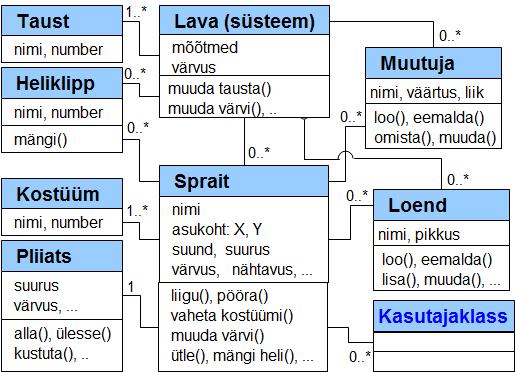 Näide. Projekt Tantsud.scratchi põhiobjektid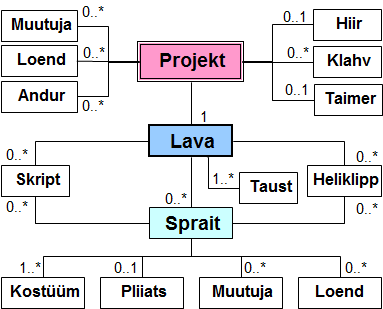 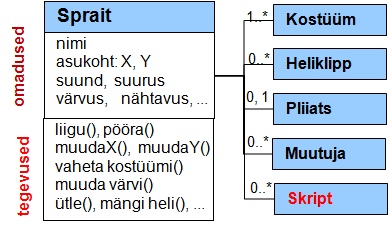 